	PARTICIPATING STUDENT INFORMATION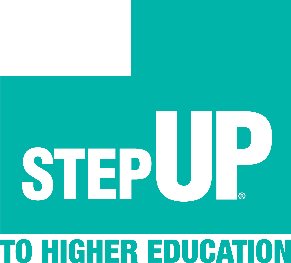 	Legal Name:		Gender:		Birthdate (mm/dd/yyyy):		High School:		Student Phone:		Student Email:	2017-2018 UTAH SYSTEM OF HIGHER EDUCATION CONCURRENT ENROLLMENT PROGRAM PARENT PERMISSION FORMConcurrent Enrollment Program Terms and Conditions1. 	Concurrent Enrollment (CE) provides high school students an opportunity to take classes that earn both high school and college credit. 2. 	CE classes are college classes that require rigorous academic work. Course content may include controversial cultural, religious, political, aesthetic and human sexuality topics. Students must have the maturity to engage with the material in an academically appropriate manner and the organization and time management skills to complete more rigorous and demanding work than is required in high school. Students must also meet all college/university prerequisite requirements before enrolling in a CE class. 3. 	The CE program is open to students in grades 11 and 12; students in grades 9 and 10 may be admitted on a case-by-case basis. Students must be enrolled in a Utah public high school and be counted in the average daily membership. Students who have received a diploma, whose class has graduated from high school, or who have participated in graduation exercises are not eligible to participate in the CE program. Home-schooled students are eligible to participate in CE classes with permission from their local resident high school. Home-schooled students are subject to the same obligations as any student in the CE program.4. 	Students may enroll in up to 30 CE credits per year. A CE class may not be repeated. 5.  	CE class registrations and grades, including withdrawals, are recorded on permanent high school and college transcripts, which may later impact eligibility for scholarships and financial aid and admission to certain college or university academic programs.6. 	Withdrawing from or failing a CE class may impact a student’s ability to receive financial aid in the future or enroll in additional CE classes.7. 	SUBMITTING THIS FORM DOES NOT ENROLL THE STUDENT IN CE CLASSES. Students must complete the college or university’s online enrollment process and pay CE class tuition. 8. 	A student who wishes to withdraw from a CE class must do so through his/her high school AND the college/university.9. 	Although CE credit transfers from one Utah public institution to another, students should consult a college/university academic advisor to make class choices that meet their educational goals and transfer as equivalent credit.10. 	CE students must abide by the college/university Student Code of Conduct and the high school Student Code of Conduct.  11. 	Students must contact the college/university CE administrator to request accommodations for a disability that may be required under the Americans with Disabilities Act and Section 504 of the Rehabilitation Act.STUDENT ACKNOWLDGEMENTSI have read and understand the terms and conditions of the CE program and wish to participate.I agree to abide by the terms and conditions of the CE program or risk loss of CE credit or removal from the CE program. Student Signature: 		Date: 	PARENT/GUARDIAN PERMISSION TO PARTICIPATEI have read and understand the terms and conditions of the CE program and give permission for my child to participate.I understand that my child must abide by the terms and conditions of the CE program or risk loss of CE credit or removal from the CE program. Under FERPA, an institution may disclose a student’s education records to parents without the student’s consent if the student is a minor and the parents claim the student as a dependent for federal taxes. The education records shared are limited to the classes in which a student is enrolled and tuition or fees owing for the classes. 
I claim this student as a dependent.   ___ Yes       ___ NoParent/Guardian Signature: 		Date: 	Parent/Guardian Phone:		Parent/Guardian Email: 	